规格承认书SPECIFICATION编号(No): 日期(Date):   客户 (Customer):    品名(Product Name):      恭成料号（QAMCN Part Number）:   CT2X104F3950FB   客户规格(Customer’s Part Number): 恭成科技有限公司Quest for Advanced Materials Electronics Co., Ltd.外形尺寸  Shape and Dimensions产品描述和料号Product Description and Identification (Part Number)2.1 产品描述Product Description高精度NTC热敏电阻芯片，外部尺寸：0.5mm×0.5mm×0.3mm，25℃的零功率电阻值：100kΩ±1%，B值常数：3950K±1%(25℃/50℃)，标称值测量温度：25℃。High precision NTC thermistor Chip, Outside dimension: 0.5mm×0.5mm×0.3mm,Nominal Zero-Power Resistance at 25℃: 100KOhm±1%, B Constant value: 3950K±1%(25℃/50℃), Nominal value measuring temperature: 25℃2.2 料号Identification (Part Number)电气性能  Electrical properties信赖性试验Reliability Test包装和储存条件Packaging and Storage包装Packaging包装方式Packaging way：蓝膜包装Blue film packing 包装数量Packaging Quantity：2500个/片  2500pcs/film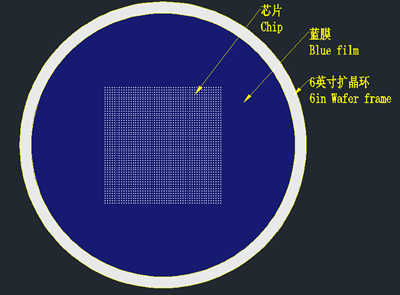 储存Storage储存条件Storage Conditionsa. 储存温度 Storage temperature：20±15℃b. 相对湿度 Relative humidity：≤75%c. 避免接触腐蚀性气氛和阳光 Keep away from corrosive atmosphere and sunlight.储存期限Period of Storage：产品交付后3个月  3 Months after delivery建议焊接工艺Recommended Soldering Technologies银电极芯片只适用与金线、 银线的邦定焊接。Silver electrode chip is only suitable for bonding with gold wire and silver wire.用于邦定的焊接工艺条件 Soldering Technologies for bondingR-T 表  R-T table CT2X104F3950FB高精度NTC热敏电阻芯片High precision NTC thermistor Chip客户承认 CUSTOMER CONFIRM客户承认 CUSTOMER CONFIRM客户承认 CUSTOMER CONFIRM客户承认 CUSTOMER CONFIRM承认章STAMP核准APPROVE审核CHECK经办人SIGNATURE见图1和表1See Fig.1 and Table 1.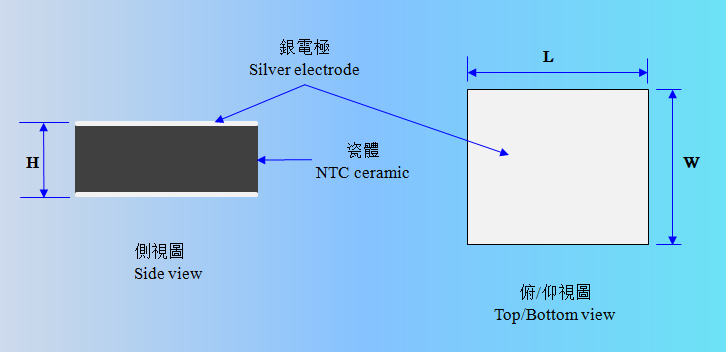 图1  Fig.1表1（Table 1） 单位 unit: mm图1  Fig.1CT2X104F3950FB①②③④⑤⑥⑦⑧序号Part项目Items测试条件Measure methods最小值Min正常值Nominal最大值Max单位Unit125℃电阻值(R25)Resistance at 25℃Ta=25±0.05℃PT≤0.1mw99100101kΩ2B值(B25℃/50℃)B Value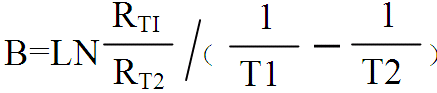 391139503990K3耗散系数(σ)DissipationTa=25±0.5℃0.5//mw/℃4时间常数(τ)Thermal Time Constant静止空气中,电阻变化63.2%In static air，the time it takes for the resistance to change by 63.2%.//3秒sec5使用温度范围Operating temperature/-40/125℃检验和测试程序测试条件如无特别规定，检验和测试的标准大气环境条件如下：a. 环境温度：20±15℃；b. 相对湿度：65±20%；c. 气压：86 kPa~106 kPa如果对测试结果有异议，则在下述条件下测试：a. 环境温度：25±2℃；b. 相对湿度：65±5%c. 气压：86kPa ~ 106kPa检查设备外观检查：20倍放大镜；阻值检查：热敏电阻测试仪Test and Measurement ProceduresTest ConditionsUnless otherwise specified, the standard atmospheric conditions for measurement/test as:a. Ambient Temperature: 20±15℃b. Relative Humidity: 65±20%c. Air Pressure: 86kPa to 106kPaIf any doubt on the results, measurements/tests should be made within the following limits:a. Ambient Temperature: 25±2℃b. Relative Humidity: 65±5%c. Air Pressure: 86kPa to 106kPa Inspection EquipmentVisual Examination: 20×magnifierResistance value test: Thermistor resistance tester项目Items测试标准Standard测试条件及方法Test Methods技术要求Criteria坠落DroppingIEC 60068-2-32从1m的高度让产品自由坠落至水泥地面10 次。Drop a chip 10 times on a concrete floor from a height of 1 meter.无外观损伤。No visible damage.可焊性SolderabilityIEC 60068-2-58焊接温度Solder temperature: 245±5℃.浸渍时间Duration: 3±0.3s.焊锡成分Solder: Sn/3.0Ag/0.5Cu.助焊剂Flux: （重量比）25%松香和75%酒精25% Resin and 75% ethanol in weight.无外观损伤；No visible damage.组件端电极的焊锡覆盖率不小于95%。Wetting shall exceed 95% coverage.耐焊性Resistance to Soldering HeatIEC 60068-2-58焊接温度 Solder temperature: 260±5℃.浸渍时间 Duration: 10±1s.焊锡成分 Solder: Sn/3.0Ag/0.5Cu.助焊剂 Flux: （重量比）25%松香和75%酒精25% Resin and 75% ethanol in weight.试验后标准条件下放置1~2小时后测量。The chip shall be stabilized at normal condition for 1~2 hours before measuring.无外观损伤；No visible damage.试验前后R25的变化率：±3%以内； R25 variation: within ±3%试验前后B值的变化率：±2%以内。B constant variation: within ±2%温度周期Temperature cyclingIEC 60068-2-14无负载于下表所示的环境条件下重复5次。5 cycles of following sequence without loading.试验后标准条件下放置1~2小时后测量。The chip shall be stabilized at normal condition for 1~2 hours before measuring.无外观损伤；No visible damage.试验前后R25的变化率：±3%以内； R25 variation: within ±3%试验前后B值的变化率：±2%以内。B constant variation: within ±2%高温存放Resistance to dry heatIEC 60068-2-2在125±5℃空气中，无负载放置1000±24小时。125±5℃ in air, for 1000±24 hours without loading.试验后标准条件下放置1~2小时后测量。The chip shall be stabilized at normal condition for 1~2 hours before measuring.无外观损伤；No visible damage.试验前后R25的变化率：±5%以内； R25 variation: within ±5%试验前后B值的变化率：±2%以内。B constant variation: within ±2%低温存放Resistance to coldIEC 60068-2-1在-40±3℃空气中，无负载放置1000±24小时。-40±3℃ in air, for 1000±24 hours without loading.试验后标准条件下放置1~2小时后测量。The chip shall be stabilized at normal condition for 1~2 hours before measuring.无外观损伤；No visible damage.试验前后R25的变化率：±5%以内； R25 variation: within ±5%试验前后B值的变化率：±2%以内。B constant variation: within ±2%湿热存放Resistance to damp heatIEC 60068-2-78在40±2℃，相对湿度90~95%空气中，无负载放置1000±24小时。40±2℃,90~95%RH in air, for 1000±24 hours without loading.试验后标准条件下放置1~2小时后测量。The chip shall be stabilized at normal condition for 1~2 hours before measuring.无外观损伤；No visible damage.试验前后R25的变化率：±5%以内； R25 variation: within ±5%试验前后B值的变化率：±2%以内。B constant variation: within ±2%项目Items适用线径Applicable wire diameter条件Condition要求Criteria金线Gold wire0.8mil~2.0mil① 清洁无尘、无杂质、周围无干扰振动，芯片无氧化。Clean and dust-free, no impurities, no interference vibration around，no oxidation of the chip. ② 室内温度Indoor temperature：20~28℃相对湿度：humidity：40%~60%① 焊球直径≥2.6 ~ 2.7倍线径；Solder ball diameter≥2.6 ~ 2.7 times the wire diameter.② 1mil 线径邦定拉力≥3.0g；1mil Wire diameter bond tension≥3.0g.③ 1.2mil 线径邦定拉力≥5g；1.2mil Wire diameter bond tension≥5g.银线Silver wire0.8mil~2.0mil① 清洁无尘、无杂质、周围无干扰振动，芯片无氧化。Clean and dust-free, no impurities, no interference vibration around，no oxidation of the chip. ② 室内温度Indoor temperature：20~28℃相对湿度：humidity：40%~60%① 1.5倍线径≤焊点长度≤5倍线径；Solder joint length within 1.5 times and 5 times the wire diameter.② 1.2倍线径≤焊点宽度≤3倍线径；Solder joint width within 1.2times and 3times wire diameter③ 0.3倍线径≤线尾≤1.5倍线径Tail：≥0.3 times wire diameter，≤1.5 times wire diameter④ 1mil 线径邦定拉力≥3.0g；1mil Wire diameter bond tension≥3.0g.⑤ 1.2mil 线径邦定拉力≥5g；1.2mil Wire diameter bond tension≥5g.温度Temp. (℃)R最小值R_Min (Kohm)R中心值R_Cent (Kohm)R最大值R_Max (Kohm)-403,084.2693,225.5453,372.955-392,892.7853,023.3323,159.454-382,714.3182,834.9872,960.724-372,547.9122,659.4832,775.662-362,392.6852,495.8742,603.252-352,247.8262,343.2892,442.561-342,112.5852,200.9242,292.728-331,986.2722,068.0412,152.960-321,868.2481,943.9552,022.527-311,757.9241,828.0361,900.755-301,654.7571,719.7041,787.021-291,558.2431,618.4191,680.751-281,467.9181,523.6861,581.415-271,383.3511,435.0461,488.524-261,304.1441,352.0731,401.624-251,229.9281,274.3761,320.298-241,160.3631,201.5901,244.157-231,095.1321,133.3791,172.844-221,033.9421,069.4301,106.026-21976.5201,009.4551,043.396-20922.616953.185984.670-19871.994900.373929.583-18824.437850.787877.890-17779.744804.212829.365-16737.728760.451783.797-15698.212719.319740.990-14661.037680.643700.761-13626.050644.265662.943-12593.112610.035627.379-11562.091577.816593.921-10532.867547.478562.435-9505.325518.903532.793-8479.360491.979504.879-7454.874466.601478.582-6431.775442.674453.801-5409.977420.105430.441-4389.400398.813408.412-3369.970378.717387.631-2351.616359.744368.023-1334.274341.826349.5140317.882324.899332.0371302.384308.903315.5302287.726293.781299.9343273.859279.483285.1934260.735265.958271.2585248.312253.161258.0786236.548241.049245.6117225.405229.582233.8138214.847218.722222.6459204.841208.435212.07110195.354198.687202.05611186.358189.447192.56812177.824180.686183.57613169.727172.377175.05214162.041164.495166.96915154.745157.015159.30216147.816149.914152.02817141.233143.173145.12418134.979136.770138.57119129.035130.688132.34820123.384124.908126.43721118.010119.413120.82222112.898114.190115.48523108.035109.222110.41224103.406104.497105.5882599.000100.000101.0002694.72295.72096.7202790.65091.64692.6432886.77587.76688.7602983.08684.07185.0593079.57280.55081.5323176.22577.19578.1693273.03673.99774.9623369.99770.94771.9033467.10068.03968.9853564.33765.26566.2003661.70362.61863.5413759.18960.09261.0033856.79157.68158.5793954.50255.37956.2644052.31753.18054.0524150.23051.08051.9384248.23749.07349.9184346.33447.15547.9864444.51545.32146.1384542.77643.56944.3714641.11441.89242.6814739.52540.28941.0634838.00538.75539.5154936.55137.28638.0335035.16035.88136.6135133.82934.53635.2545232.55533.24833.9525331.33532.01432.7045430.16630.83231.5085529.04729.69930.3625627.97528.61429.2645726.94827.57328.2105825.96326.57627.1995925.02025.61926.2306024.11524.70125.3006123.24723.82124.4076222.41522.97623.5506321.61622.16622.7276420.85021.38821.9376520.11420.64121.1796619.40819.92320.4506718.73119.23419.7496818.08018.57219.0766917.45417.93618.4307016.85417.32517.8087116.27716.73817.2107215.72216.17316.6357315.18915.63016.0827414.67615.10815.5507514.18414.60515.0387613.71014.12214.5457713.25413.65714.0717812.81513.20913.6147912.39312.77913.1758011.98712.36412.7518111.59611.96512.3448211.22011.58011.9518310.85711.21011.5728410.50810.85311.2078510.17210.50910.856869.84810.17710.517879.5369.85810.190889.2359.5509.875898.9459.2539.571908.6668.9679.277918.3968.6918.995928.1368.4248.722937.8858.1678.458947.6447.9198.204957.4107.6807.958967.1857.4497.721976.9687.2267.492986.7587.0107.271996.5566.8027.0571006.3606.6016.8511016.1716.4076.6521025.9896.2206.4591035.8136.0396.2731045.6435.8646.0931055.4785.6945.9181065.3195.5315.7501075.1665.3735.5871085.0175.2205.4301094.8735.0725.2771104.7354.9295.1301114.6004.7904.9871124.4704.6564.8491134.3454.5274.7161144.2234.4014.5861154.1054.2804.4611163.9924.1624.3401173.8814.0484.2221183.7753.9384.1081193.6713.8313.9981203.5713.7283.8911213.4743.6283.7881223.3813.5313.6871233.2903.4373.5901243.2023.3463.4961253.1163.2573.405